 Worksheets, handouts and lesson materials-Warmer pictures       What do you think       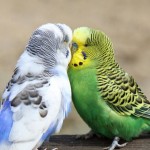 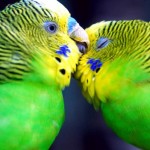       about these pictures?       Can you guess      how about their feeling?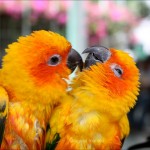 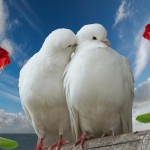 - Vocabulary worksheet                                                   emptyholewonderholdoverseascoastlaughsmilereachso farprayer- Listen  My Love   -By WestlifeAn empty street, An empty houseA hole inside __________I'm all aloneThe rooms are getting smallerI wonder how, I wonder why,I wonder ___________________The days we hadThe songs ______________________And oh my love______________ on foreverReaching for a love that seems so farSo I say _________________And hope my dreams will take me thereWhere the skies are blueTo see you once again, ___________Overseas from ___________________To find the place I love the mostWhere the fields are greenTo see you once again, ___________I try to read, I go to work_______________ with my friendsBut I can't stopTo keep myself __________________I wonder how, I wonder whyI wonder ______________________The days we hadThe songs we sang togetherAnd oh my love_____________ on foreverReaching for a love that seems so farSo I say ___________________And hope my dreams will take me thereWhere the skies are blueTo see you once again, ___________Overseas from ___________________Where the fields are greenTo see you once again___________ you in my armsTo promise you my loveTo tell you from the heart____________ I'm thinking ofI'm reaching for a love that seems so farSo i say __________________And hope my dreams will take me thereWhere the skies are blueTo see you once again, ____________Overseas from __________________To find place I love the mostWhere the fields are greenTo see you once again, ____________So I say ____________________And hope my dreams will take me thereWhere the skies are blueTo see you once againOverseas from __________________To find the place I love the mostWhere the fields are greenTo see you once again, ___________Learn about Love with "My Love"   -   Listening Lesson PlanLearn about Love with "My Love"   -   Listening Lesson PlanLearn about Love with "My Love"   -   Listening Lesson PlanLearn about Love with "My Love"   -   Listening Lesson Plan Title : Students will listen and practice a song "My Love - Westlife", and they will learn new vocabulary, grammar about the song. Title : Students will listen and practice a song "My Love - Westlife", and they will learn new vocabulary, grammar about the song. Title : Students will listen and practice a song "My Love - Westlife", and they will learn new vocabulary, grammar about the song. Title : Students will listen and practice a song "My Love - Westlife", and they will learn new vocabulary, grammar about the song. INSTRUCTOR LEVEL / AGE STUDENTS LENGTH Jung Hee Hong (Jung) Intermediate (adults) 17 students 50 mins Materials:  White board and board markersWarmer pictures (10 copies because each partner looks together and extra)Vocabulary worksheet (19 copies)  Listening worksheet (the song with fill-the-blank / 19 copies)  Audio CD & CD Player (the song "My Love - Westlife") and extra MP3 file & computer Materials:  White board and board markersWarmer pictures (10 copies because each partner looks together and extra)Vocabulary worksheet (19 copies)  Listening worksheet (the song with fill-the-blank / 19 copies)  Audio CD & CD Player (the song "My Love - Westlife") and extra MP3 file & computer Materials:  White board and board markersWarmer pictures (10 copies because each partner looks together and extra)Vocabulary worksheet (19 copies)  Listening worksheet (the song with fill-the-blank / 19 copies)  Audio CD & CD Player (the song "My Love - Westlife") and extra MP3 file & computer Materials:  White board and board markersWarmer pictures (10 copies because each partner looks together and extra)Vocabulary worksheet (19 copies)  Listening worksheet (the song with fill-the-blank / 19 copies)  Audio CD & CD Player (the song "My Love - Westlife") and extra MP3 file & computer Aims:   -  To learn vocabularies and expressions about love while listen to the song "My Love".   -  To practice listening and pronouncing with the song   -  To practice talking with group members about the song   -  To learn about comparatives Aims:   -  To learn vocabularies and expressions about love while listen to the song "My Love".   -  To practice listening and pronouncing with the song   -  To practice talking with group members about the song   -  To learn about comparatives Aims:   -  To learn vocabularies and expressions about love while listen to the song "My Love".   -  To practice listening and pronouncing with the song   -  To practice talking with group members about the song   -  To learn about comparatives Aims:   -  To learn vocabularies and expressions about love while listen to the song "My Love".   -  To practice listening and pronouncing with the song   -  To practice talking with group members about the song   -  To learn about comparatives Language Skills: Listening:	Listening to the song Speaking:	Discussing about the song and experience with their group members. Reading:	Reading the song Writing:	Filling the blanks from the song Language Skills: Listening:	Listening to the song Speaking:	Discussing about the song and experience with their group members. Reading:	Reading the song Writing:	Filling the blanks from the song Language Skills: Listening:	Listening to the song Speaking:	Discussing about the song and experience with their group members. Reading:	Reading the song Writing:	Filling the blanks from the song Language Skills: Listening:	Listening to the song Speaking:	Discussing about the song and experience with their group members. Reading:	Reading the song Writing:	Filling the blanks from the song Language Systems: Phonology:	focus on prolonged sounds from the song  Lexis:	Words and idioms in the song    Grammar:  Comparatives                ex) small -> smaller     Discourse:	Students discuss about love with the group. Functions:	Language is used explaining and describing about love. Language Systems: Phonology:	focus on prolonged sounds from the song  Lexis:	Words and idioms in the song    Grammar:  Comparatives                ex) small -> smaller     Discourse:	Students discuss about love with the group. Functions:	Language is used explaining and describing about love. Language Systems: Phonology:	focus on prolonged sounds from the song  Lexis:	Words and idioms in the song    Grammar:  Comparatives                ex) small -> smaller     Discourse:	Students discuss about love with the group. Functions:	Language is used explaining and describing about love. Language Systems: Phonology:	focus on prolonged sounds from the song  Lexis:	Words and idioms in the song    Grammar:  Comparatives                ex) small -> smaller     Discourse:	Students discuss about love with the group. Functions:	Language is used explaining and describing about love. Assumptions: Students have experienced falling in love. Assumptions: Students have experienced falling in love. Assumptions: Students have experienced falling in love. Assumptions: Students have experienced falling in love. Anticipated Errors and Solutions:  Students may not be able to follow and pick up details from the listening  ⇒ Chunk the listening (pause-play-pause-play)(do not more than 3rd times) Anticipated Errors and Solutions:  Students may not be able to follow and pick up details from the listening  ⇒ Chunk the listening (pause-play-pause-play)(do not more than 3rd times) Anticipated Errors and Solutions:  Students may not be able to follow and pick up details from the listening  ⇒ Chunk the listening (pause-play-pause-play)(do not more than 3rd times) Anticipated Errors and Solutions:  Students may not be able to follow and pick up details from the listening  ⇒ Chunk the listening (pause-play-pause-play)(do not more than 3rd times) References:  Seached pictures in google http://www.youtube.com/watch?v=ulOb9gIGGd0 References:  Seached pictures in google http://www.youtube.com/watch?v=ulOb9gIGGd0 References:  Seached pictures in google http://www.youtube.com/watch?v=ulOb9gIGGd0 References:  Seached pictures in google http://www.youtube.com/watch?v=ulOb9gIGGd0 Notes: Teacher has to have many audio files. ex) CD, USB, E-mail        S.O.S plan        =>make parter in class - open any book - a student asks questions "what are they doing?" - another student makes a story and the student listens the story.         =>make groups in class each 5~6 people - while one person explains, other people have to listen it and guess it.  Notes: Teacher has to have many audio files. ex) CD, USB, E-mail        S.O.S plan        =>make parter in class - open any book - a student asks questions "what are they doing?" - another student makes a story and the student listens the story.         =>make groups in class each 5~6 people - while one person explains, other people have to listen it and guess it.  Notes: Teacher has to have many audio files. ex) CD, USB, E-mail        S.O.S plan        =>make parter in class - open any book - a student asks questions "what are they doing?" - another student makes a story and the student listens the story.         =>make groups in class each 5~6 people - while one person explains, other people have to listen it and guess it.  Notes: Teacher has to have many audio files. ex) CD, USB, E-mail        S.O.S plan        =>make parter in class - open any book - a student asks questions "what are they doing?" - another student makes a story and the student listens the story.         =>make groups in class each 5~6 people - while one person explains, other people have to listen it and guess it.  What do you think about these pictures? [Pre Task or Warmer] What do you think about these pictures? [Pre Task or Warmer] What do you think about these pictures? [Pre Task or Warmer] What do you think about these pictures? [Pre Task or Warmer] Title:Students can think about love. Title:Students can think about love. Aims: To be able to explain and describe about the pictures.  Materials:  Warmer pictures  Time Set Up Students Teacher 7 mins  parter  - The students explain and describe about the pictures.  - The students listen carefully to other students'   explanation.- Teacher makes each parter, gives the pictures, and helps the students can talk to each parter.- focus is What do you think about these pictures? Can you guess how about their feeling? Have you ever been that situation? (5mins)- After talking, teacher asks questions to the student about the pictures.- Teacher has to get the students attention when teacher asks one student about the pictures. Notes:Make sure all students can see the pictures.Make sure all students understand the questions clearly. from - http://www.wallpapersak.com/love-birds-images/ Notes:Make sure all students can see the pictures.Make sure all students understand the questions clearly. from - http://www.wallpapersak.com/love-birds-images/ Notes:Make sure all students can see the pictures.Make sure all students understand the questions clearly. from - http://www.wallpapersak.com/love-birds-images/ Notes:Make sure all students can see the pictures.Make sure all students understand the questions clearly. from - http://www.wallpapersak.com/love-birds-images/ Finding the meaning [Task Preparation or Presentation] Finding the meaning [Task Preparation or Presentation] Finding the meaning [Task Preparation or Presentation] Finding the meaning [Task Preparation or Presentation] Title:Students learn new words about the song. Title:Students learn new words about the song. Aims: To learn about new words in the song. Materials: Vocabulary worksheet Time Set Up Students Teacher 8 mins group - 1. The students guess the meaning on the worksheet    with the group. - 2. The students find the meaning in the dictionary.- Teacher makes groups, gives vocabulary worksheet.- Teacher has to explain how can do it clearly-after activity, teacher asks the meaning to the students.- Teacher has to make sure that. Notes: Make sure if teacher’ instruction is clear or not.        Make sure all students understand how to do them        Make sure all students are following the class. Notes: Make sure if teacher’ instruction is clear or not.        Make sure all students understand how to do them        Make sure all students are following the class. Notes: Make sure if teacher’ instruction is clear or not.        Make sure all students understand how to do them        Make sure all students are following the class. Notes: Make sure if teacher’ instruction is clear or not.        Make sure all students understand how to do them        Make sure all students are following the class. Listen to the song [Task Realization or Practice] Listen to the song [Task Realization or Practice] Listen to the song [Task Realization or Practice] Listen to the song [Task Realization or Practice] Title:Students try to write filling the blacks. Title:Students try to write filling the blacks. Aims: To listen carefully Materials: CD & CD player and extra MP3 & MP3 player(computer)Listening worksheet Time Set Up Students Teacher 20 minswhole class - The students listen carefully and fill the blacks.  - The students sing the song together.- Teacher gives the students 'Listening worksheet'- Teacher has to give the purpose cleary "You have to listen carefully for filling the blacks.  I'll give you 2 times. You just try to fill it. Listen  carefully." - While students listen to the song, teacher has to  check if the students follow and pick up details from  the listening or not. - After listening the song, chunk the listening together,  at that time, teacher has to make sure the answers.- teach comparatives one or two syllable -> adj. + er Notes: Make sure if teacher’ instruction is clear or not.        Make sure all students can follow teacher.        Make sure if the sounds is clear or not.        Make sure all students understand about comparatives. Notes: Make sure if teacher’ instruction is clear or not.        Make sure all students can follow teacher.        Make sure if the sounds is clear or not.        Make sure all students understand about comparatives. Notes: Make sure if teacher’ instruction is clear or not.        Make sure all students can follow teacher.        Make sure if the sounds is clear or not.        Make sure all students understand about comparatives. Notes: Make sure if teacher’ instruction is clear or not.        Make sure all students can follow teacher.        Make sure if the sounds is clear or not.        Make sure all students understand about comparatives. CCQ & Comprehension Questions  [Post Task or Production] CCQ & Comprehension Questions  [Post Task or Production] CCQ & Comprehension Questions  [Post Task or Production] CCQ & Comprehension Questions  [Post Task or Production] Title:teacher check if students understand the story in the song or not.then they learn grammar about comparatives Title:teacher check if students understand the story in the song or not.then they learn grammar about comparatives Aims: to be able to understand and sing the song Materials:  the listening worksheet Time Set Up Students Teacher 15minswhole class - The students make answers. - The students will be able to speak more about love. - The students will be able to listen, understand, and sing   to the song.- teacher asks concept checking questions and  comprehension Questions. Like this "Is the singer happy now?" Y/N  "What situation is the singer?",  "What did  the singer do?",  "How does singer feel?",    "What will the singer do?",  "If the singer were you, what would you do?" Notes: Make sure all students understand about the song. Notes: Make sure all students understand about the song. Notes: Make sure all students understand about the song. Notes: Make sure all students understand about the song.